אזניים לכותלמהו בית כנסת ומה תפקידו בקהילה?עבודה אישית1.סיירו בפועל או בדמיון בשלושה בתי כנסת מוכרים. ציינו פריטים טכניים זהים ושונים.עבודה בזוגות לעיניי כל הכיתה2.דמיין שאתה הוא קירות בית הכנסת. תאר מה אתה רואה ומה אתה שומע, מה הם רגעי השיא שהיו לך ומה הם הבקשה שלך מהקהילה.סבב כללי3. לו היית מנהיג הקהילה מה היית מוסיף או משנה בסדרי הקהילה או במבנה בית הכנסת בכדי להעצים את תפקידו בקהילה?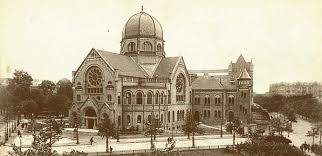 